Committee on Accreditation for the Emergency Medical Services Professions (CoAEMSP) 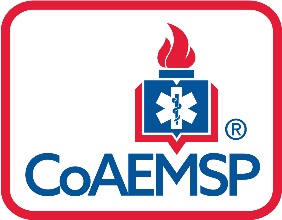 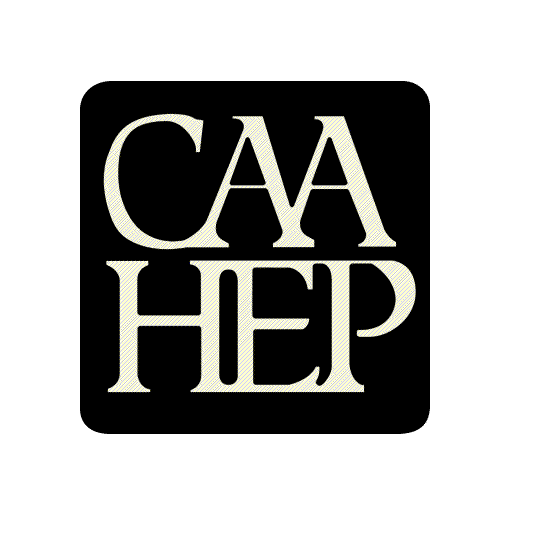 [Enter Program Number & Sponsor Name, 600xxx Sponsor Name]SITE VISIT AGENDA(Consortium sponsored)
NOTE: The template is the recommended timeline; the final agenda times will vary based on the scheduling of conversations. You may adjust the schedule according to what works best for the participants. Items in Red Customized to Site Visit.Date, 202xDate, 202xDate, 202xDate, 202xDate, 202xDate, 202xArrival TimeTeam Captain PickupAirlineAirportArrival TimeTeam Member PickupAirlineAirportTIMEACTIVITYLOCATIONPRINCIPLESWEB MEETING INFORMATIONif applicablePURPOSEDAY 1— Date, 202xDAY 1— Date, 202xDAY 1— Date, 202xDAY 1— Date, 202xDAY 1— Date, 202xDAY 1— Date, 202x7:30 AM –8:00 AMPick up SV Team &Arrive CampusHOTEL8:00 AM – 8:30 AMMeet with
Program DirectorSite Visit TeamProgram DirectorReview the schedule of on-site activities planned by the program, adjusting as necessary.8:30 AM –9:00 AMHost Opening General SessionList participants hereMeeting ID:Passcode:To provide the college administration an opportunity to formally welcome the site team.  To provide the team an opportunity to explain the CAAHEP accreditation process and functions of the review committee.9:00 AM – 9:30 AMMeet with 
Consortium Governing BoardList participants hereMeeting ID:Passcode:Have a conversation with the Consortium Governing Board to assess its role with overseeing the Paramedic program.9:30 AM – 10:00 AMMeet with 
Medical DirectorSite Visit TeamMedical DirectorMeeting ID: Passcode:Interview the Medical Director to assess medical accountability in all phases of training10:00 AM – 10:30 AMTour FacilitiesLab and Simulation Inspection10:30 AM – 10:45 AM	Break	Break	Break	Break	Break10:45 AM – 11:45 AMMeet with FacultyList participants hereMeeting ID:Passcode:To obtain information on course content, instructional methods and objectives, testing mechanisms, etc.  Provides an opportunity for an exchange of ideas allowing the team to assess faculty involvement in the program and the supervision provided, including clinical.11:45 AM -1:00 PMWorking LunchSite Visit Team1:00 PM – 1:45 PMMeet with Advisory Committee & EmployersAdvisory Committee MembersMeeting ID:Passcode:To provide the site team the ability to interact with major contributors to the program including area employers and EMS officers who can comment on the programs graduates and the general quality of the program’s clinical education and training.1:45 PM – 2:15 PMMeet with GraduatesSelect Graduates: TBAMeeting ID: Passcode:To obtain graduates reactions and perceptions of the program, their knowledge and skill as practicing paramedics and their views of relationships within the clinical and field settings.2:15 PM – 2:30 PM	Break	Break	Break	Break	Break2:30 PM – 3:15 PMMeet with 
Clinical PreceptorsList participants hereMeeting ID: Passcode:To assess the general quality of the clinical teaching environment, its personnel, resources, teaching and evaluation process through observation and discussion with clinical faculty.3:15 PM – 4:00 PMMeet with StudentsCurrent StudentsMeeting ID: Passcode:To obtain student reactions and perceptions of the program, their knowledge and skill as developing paramedics and their views of relationships within the clinical and field settings.4:00 PM – 4:15 PM	Break	Break	Break	Break	Break4:15 PM – 5:30 PMReview Program & Student RecordsSite Visit TeamProgram DirectorTo review how the program maintains academic records of students, how the clinical practice instruction and FI instruction are evaluated and related matters.5:30 PM – 6:00 PMMeet with
Program DirectorSite Visit TeamProgram DirectorSummary of Day one findings, to do lists and prep for tomorrowDAY 2— Date, 202xDAY 2— Date, 202xDAY 2— Date, 202xDAY 2— Date, 202xDAY 2— Date, 202xDAY 2— Date, 202x7:30 AM –8:00 AMPick up SV Team &Arrive CampusHOTEL8:00 AM – 8:30 AMMeet with Program DirectorSite Visit TeamProgram DirectorResolution of Day one findings and review of Day 2 schedule and any changes. Clarify remaining major concerns. If problems areas have been noted, the interview provides the Program Director an opportunity to clarify issues that are questionable to the Site Visit Team.8:30 AM – 9:15 AMMeet with
Field PreceptorsList participants hereMeeting ID: Passcode:To assess the general quality of the clinical teaching environment, its personnel, resources, teaching and evaluation process through observation and discussion with clinical faculty.9:15 AM – 10:15 AMComplete 
Site Visit ReportSite Visit TeamThis report is completed jointly by team members immediately before conclusion of the Site Visit.10:15 AM – 10:45 AMMeet with
Program DirectorSite Visit TeamProgram DirectorDiscuss SV Report and Findings10:45 AM – 11:15 AMExit SummationList participants hereMeeting ID: Passcode:The Site Visit Team does not make final conclusions concerning the program’s compliance with the Standards, only the CoAEMSP Board can do this. Program representatives may respond to this report, allowing for clarification and correction in the report to ensure that it is reflective of the current state of the program and its compliance with the Standards.Anticipated Response to the Site Visit Findings Letter will be due:Anticipated CoAEMSP Meeting Date:Anticipated CAAHEP Meeting Date:Departures